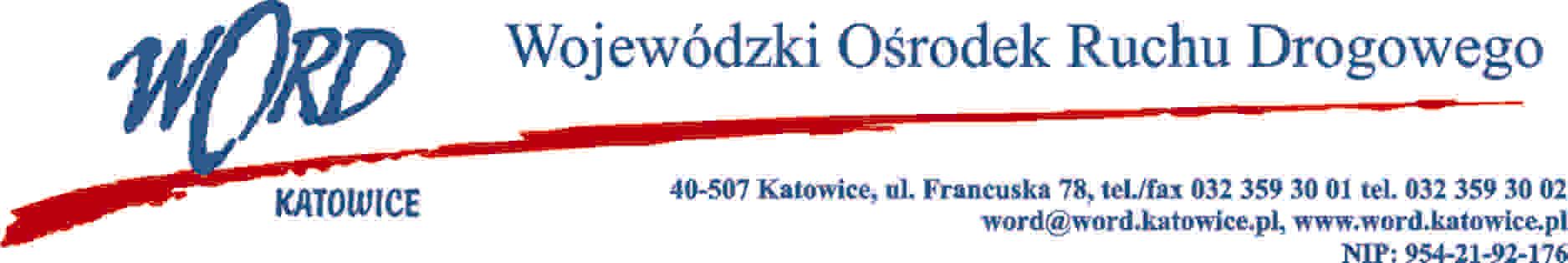 Katowice, dnia 02.09.2021 r. AT-ZP.262.8.2021Informacja z otwarcia ofert w dniu 02.09.2021 r.Dotyczy: informacji z otwarcia ofert w dniu 02.09.2021r. o godz. 09.30. w postępowaniu w trybie podstawowym zgodnie z art. 275 ust.1 ustawy Prawo zamówień publicznych na „Dostawę energii elektrycznej na potrzeby Wojewódzkiego Ośrodka Ruchu Drogowego w Katowicach w ZAKRESACH I-VII.W przedmiotowym postępowaniu ofertę złożyli Wykonawcy: Z-ca Dyrektora WORD Grzegorz CiusOtrzymują;1)Platforma 2) a/aWykonawcyCena ZAKRES IKatowiceCena ZAKRES II KatowiceCena ZAKRES III BytomCena ZAKRES IV Dąbrowa GórniczaCena ZAKRES V RybnikCena ZAKRES VI Jastrzębie ZdrójCena ZAKRES VIITychy1.ENERGA – OBRÓT SA Al. Grunwaldzka 47280-309 Gdańsk92.102,4034.538,4057.564,0057.564,0034.538,4020.147,4031.660,202ENTRADE Sp. z o.o., ul. Poznańska 86/88  05-850 Jawczyce96.195,8436.073,4460.122,4060.122,4036.073,4421.042,8433.067,323PGE OBRÓT Spółka Akcyjna; ul. 8 Marca 6, 35-959 Rzeszów93.086,4034.907,4058.179,0058.179,0034.907,4020.362,6531.998,454RENPRO Sp. z o.o., ul. Małopolska 43, 70-515 Szczecin88.150,5033.133,9955.294,6555.048,6533.200,2819.422,8730.461,445Respect Energy S.A., ul. Ludwika Rydygiera 8 01-793 Warszawa87.574,0333.171,6256.321,7056.321,7033.039,5219.355,2830.300,446TAURON Sprzedaż Sp. z o.o. ul. Łagiewnicka 60, 30-417 Kraków 91.433,2835.719,2057.564,0057.195,0034.840,9820.836,2032.566,71